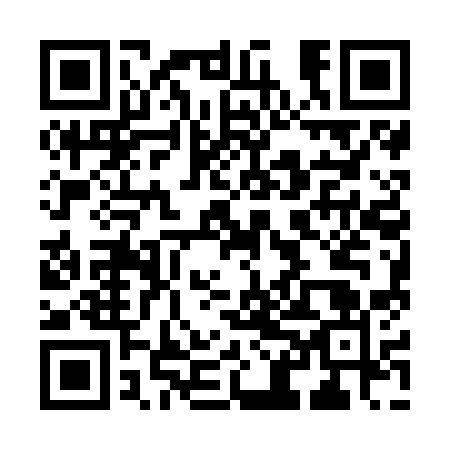 Ramadan times for Manay, PhilippinesMon 11 Mar 2024 - Wed 10 Apr 2024High Latitude Method: NonePrayer Calculation Method: Muslim World LeagueAsar Calculation Method: ShafiPrayer times provided by https://www.salahtimes.comDateDayFajrSuhurSunriseDhuhrAsrIftarMaghribIsha11Mon4:334:335:4211:442:595:455:456:5112Tue4:334:335:4211:442:595:455:456:5113Wed4:324:325:4111:432:585:455:456:5014Thu4:324:325:4111:432:575:455:456:5015Fri4:314:315:4011:432:575:455:456:5016Sat4:314:315:4011:422:565:455:456:5017Sun4:304:305:4011:422:555:455:456:5018Mon4:304:305:3911:422:555:455:456:5019Tue4:294:295:3911:422:545:455:456:5020Wed4:294:295:3811:412:535:455:456:5021Thu4:284:285:3811:412:525:455:456:5022Fri4:284:285:3711:412:525:445:446:5023Sat4:274:275:3711:402:515:445:446:5024Sun4:274:275:3611:402:505:445:446:5025Mon4:264:265:3611:402:495:445:446:4926Tue4:264:265:3511:392:495:445:446:4927Wed4:254:255:3511:392:485:445:446:4928Thu4:254:255:3411:392:475:445:446:4929Fri4:244:245:3411:392:465:445:446:4930Sat4:244:245:3311:382:455:445:446:4931Sun4:234:235:3311:382:445:445:446:491Mon4:224:225:3211:382:435:435:436:492Tue4:224:225:3211:372:425:435:436:493Wed4:214:215:3111:372:425:435:436:494Thu4:214:215:3111:372:415:435:436:495Fri4:204:205:3011:372:405:435:436:496Sat4:204:205:3011:362:395:435:436:497Sun4:194:195:2911:362:385:435:436:498Mon4:194:195:2911:362:385:435:436:499Tue4:184:185:2811:352:385:435:436:4910Wed4:184:185:2811:352:395:435:436:49